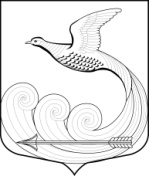 Местная  администрациямуниципального образования Кипенское сельское поселениемуниципального образования Ломоносовского муниципального районаЛенинградской областиПОСТАНОВЛЕНИЕ От 10.06.2020 г. № 91д. Кипень  О создании    комиссии по  признанию объектов капитального строительства, находящихся в муниципальной собственности Кипенского сельского поселения, подлежащими сносуВ соответствии с Гражданским кодексом Российской Федерации, Градостроительным кодексом Российской Федерации, Федеральным законом от 06.10.2003 № 131-ФЗ «Об общих принципах организации местного самоуправления в Российской Федерации»,  а также на основании решения Совета депутатов  Муниципального образования Кипенское сельское поселение муниципального образования Ломоносовского муниципального района Ленинградской области третьего созыва от 12.09.2017 года  № 29 «Об утверждении Положения  о порядке управления и распоряжения муниципальным имуществом, находящимся в муниципальной собственности муниципального образования Кипенское сельское поселение Ломоносовского района Ленинградской области», решения Совета депутатов  Муниципального образования Кипенское сельское поселение муниципального образования Ломоносовского муниципального района Ленинградской области четвертого созыва от 21.11.2019 года  №24 «Об утверждении Прядка сноса объектов  капитального  строительства, находящихся  в муниципальной собственности Кипенского сельского поселения»  местная администрация постановляет:Создать комиссию по  признанию объектов капитального строительства, находящихся в муниципальной собственности Кипенского сельского поселения Ломоносовского района Ленинградской области, подлежащими сносу (далее - комиссия) в составе согласно приложению № 1 к настоящему постановлению.Утвердить Положение о комиссии по  признанию объектов капитального строительства, находящихся в муниципальной собственности Кипенского сельского поселения Ломоносовского района Ленинградской области, подлежащими сносу согласно приложению № 2 к настоящему постановлению.Настоящее  постановление вступает в силу с момента его подписания.Настоящее постановление подлежит опубликованию на официальном сайте Кипенского сельского поселения в информационно-телекоммуникационной сети «Интернет».Глава   Кипенского сельского поселения                                                                                  М.В.Кюне     Приложение №1                                                                                              к постановлению  №91                                                                                                                 от «10» июня  2020 годаСОСТАВкомиссии по  признанию объектов капитального строительства, находящихся в муниципальной собственности Кипенского сельского поселения Ломоносовского района Ленинградской области, подлежащими сносуКюне Марина Валентиновна             -глава МО Кипенское сельское поселение МО Ломоносовский муниципальный район,председатель комиссии;Тамми  Елена Евгеньевна                  -                                                                                       заместитель главы местной администрации,заместитель председателя комиссии;Борисенко Наталья Игоревна            -ведущий специалист сектора жилищно-коммунального хозяйства, землеустройства и управления муниципального имущества  местной администрации, секретарь комиссии (с правом совещательного голоса);Зорькина Наталья Анатольевна        - специалист 1 категории сектора жилищно-коммунального хозяйства, землеустройства и управления муниципального имущества  местной администрации, член комиссии;Николаева Инна Александровна                -   начальник сектора финансового и бухгалтерского учета - главный бухгалтер местной администрации, член комиссии;Табунщик Дмитрий Валерьевич             -начальник сектора  государственных программ и капитального строительства  администрации Ломоносовского муниципального района Ленинградской области, член комиссии (по согласованию);Рогов Владимир Ильич                           -Генеральный директор Общества с ограниченной ответственностью «УК Кипень», член комиссии (по согласованию)